Huntingdon County Mission, Vision, Values 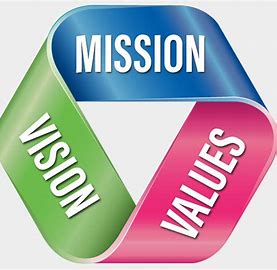 Our Mission:Create a supportive, informed, and sensitive network to educate caregivers in order to ensure the safety and well-being of the children and youth of Huntingdon County.Our Vision:All children of Huntingdon County are safe, loved and protected by an empowered and invested community.Our Core Values:In recognition of the importance of self-care, both personally and professionally, the Agency believes that self-care is essential to meeting the following Core Values. The Core Values of the Agency are only at their best, when an individual is at their best.Our Core Values:In recognition of the importance of self-care, both personally and professionally, the Agency believes that self-care is essential to meeting the following Core Values. The Core Values of the Agency are only at their best, when an individual is at their best.